Ειδική συνεδρίαση  Περιφερειακού Συμβουλίου Κρήτης- Απολογισμός πεπραγμένων του Περιφερειάρχη και της Εκτελεστικής Επιτροπής Περιφέρειας Κρήτης, έτους 2022 Ειδική συνεδρίαση του Περιφερειακού Συμβουλίου, δια ζώσης, θα πραγματοποιηθεί την Τετάρτη 22 Μαρτίου 2023 και ώρα 12:00 στο Ηράκλειο (ξενοδοχείο ΑΤΛΑΝΤΙΣ - αίθουσα ΜΙΝΩΣ - οδός Υγείας αριθμ. 2).Μοναδικό θέμα ημερήσιας διάταξης (σύμφωνα και με τις διατάξεις του άρθρου 185 του Ν. 3852/2010: «Νέα Αρχιτεκτονική της Αυτοδιοίκησης και της Αποκεντρωμένης Διοίκησης - Πρόγραμμα Καλλικράτης»), είναι:1. «Απολογισμός πεπραγμένων του Περιφερειάρχη και της Εκτελεστικής Επιτροπής Περιφέρειας Κρήτης, έτους 2022».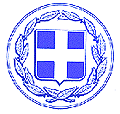 ΕΛΛΗΝΙΚΗ ΔΗΜΟΚΡΑΤΙΑΠΕΡΙΦΕΡΕΙΑ ΚΡΗΤΗΣΠΕΡΙΦΕΡΕΙΑΚΟ ΣΥΜΒΟΥΛΙΟΑυτοτελές Τμήμα Συλλογικών ΟργάνωνΕΛΛΗΝΙΚΗ ΔΗΜΟΚΡΑΤΙΑΠΕΡΙΦΕΡΕΙΑ ΚΡΗΤΗΣΠΕΡΙΦΕΡΕΙΑΚΟ ΣΥΜΒΟΥΛΙΟΑυτοτελές Τμήμα Συλλογικών ΟργάνωνΕΛΛΗΝΙΚΗ ΔΗΜΟΚΡΑΤΙΑΠΕΡΙΦΕΡΕΙΑ ΚΡΗΤΗΣΠΕΡΙΦΕΡΕΙΑΚΟ ΣΥΜΒΟΥΛΙΟΑυτοτελές Τμήμα Συλλογικών ΟργάνωνΗράκλειο, 20 Μαρτίου 2023Ταχ. Δ/νσηΤαχ. Κώδικας ΠληροφορίεςΤηλέφωναe-mail            :Πλατεία Ελευθερίας:712 01:Μιχελινάκη Άννα Βαρδιάμπαση Νίκη:2813-400228 - 233:tyso@crete.gov.gr